UNIVERSIDAD NACIONAL“José Faustino Sánchez Carrión”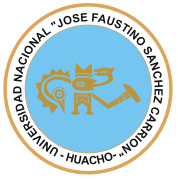 FACULTAD DE MATEMATICA E INFORMATICASILABOI.-DATOS INFORMATIVOS:    1.-Asignatura                            TALLERES DE ARTE    2.-Facultad                                EDUCACION    3.-Escuela Profesional              EDUCACION PRIMARIA    6 -Ciclo                                      IV    7 -Créditos                                02            8.-Semestre                              2020-I    9.-Horas Semanales                 HT: 01   HP: 02          10.-Profesor                              Dr. JOSE MANUEL VEGA VILCAII.-FUNDAMENTACION-DESCRIPCION.-     La asignatura de Talleres de Arte, está diseñada para proveer a los futuros profesionales de la Educación, la teoría y técnica de la Pedagogía por el Teatro y      expresarse a través de las Artes Plásticas.II.-SUMILLA     Técnicas de Teatro, Expresión corporal, Expresión Oral, Artes VisualesIII.-OBJETIVOS     3.1.- GENERALES:      Conocer  las técnicas elementales sobre el Arte Dramático. Experimentar la aplicación del teatro en los diversos niveles   3.2-ESPECIFICOS:           3.2.1.-Realizar montajes de una obra teatral  de treinta minutos fuera del aula.           3.2.2.-Participación teatral en una comunidad campesina.         PROGRAMACION DE CONTENIDOS        PRIMERA UNIDAD :   LA ESCULTURA.COMPETENCIA  GENERAL :                       ELABORAR  MOLDES DE YESODURACION:                                                    DE LA PRIMERA A  LA CUARTA SEMANAUNIDADES DIDACTICAS                             EL MODELADO                EL VACEADO EN YESO                                                                            REPRODUCCION EN CERAMICA FRIA   PINTAR.        PROGRAMACION DE CONTENIDOS        SEGUNDA UNIDAD :   TECNICAS DE EDUCACION TEATRALCOMPETENCIA  GENERAL :                       IMITAR Y REPRESENTARDURACION:                                                    DE LA QUINTA A  LA OCTAVA  SEMANAUNIDADES DIDACTICAS                             DESINHIBICION, IMPROVISACION, JUEGO DE ROLES, JUEGOS DE EXPRESION   LA EXPRESION ORAL       VOCALIZACION.        PROGRAMACION DE CONTENIDOS                TERCERA UNIDAD: ELEMENTOS DEL TEATROCOMPETENCIA  GENERAL :                              MONTAJE   DE  UNA OBRA      DURACION:   De la  9º  a  la   12º                                                  UNIDADES DIDACTICAS                             PROGRMACIÓN DE CONTENIDOS                        CUARTA UNIDAD    :   LA ORATORIACOMPETENCIA GENERAL                                      IMPROVISAR UN DISCURSOUNIDADES DIDACTICAS                                         DURACION                                                                 DE  LA  13ª     A   LA   16ª  SESIONESV:_ METODOLOGÍA                       5.1.-Método:        Virtual Participación Activa.   Experimental.                       5.2.-Procedimiento, Didáctico:  Demostración, Experimentación.      VI:_RECURSOS MATERIALES:               Arcilla, papel, tijera, cola sintética, envase para agua, navaja, papel maché               engrudo, VII.- EVALUACIÓN:               7.1. Creación de un libreto teatral…………………......40%               7.2. Ejercicios individuales….......................................30%               7.3. Evaluación Final…………………..………………...30%VIII.-BIBLIOGRAFIA:                8.1.GUZMÁN, Domingo.....................Teatro, Danza, Dramatización y Títeres,                8.2.ROMERO G., Sofía..................….El Teatro en la Educ. del niño marginal.                8.3.SOTELO, Aureo...........................Teatro Popular  Escolar                8.4.ROMERO, Henry..........................Teatro Popular                8.5.RAEZ Ernesto .............................Teatro para Niños                8.6.NIÑO Albán, Ildefonso................Tecnología de la Educ. por el Arte.                8.7.D.J.HARGREAVES.......................Infancia  y Educación  Artística                8.8.V.LOWENFELD.............................Desarrollo de la  Capacidad Creadora                8.9.PAVEY, Don..................................Juegos de Expresión Plástica                8.10.READ, Herbert.............................Educación por el  Arte                                                                                       Huacho, 30 de abril del  2020                                                             ---------------------------------------------                                                                   Dr. José Manuel Vega  Vilca                                                                       Docente   Nº Sesión  de     AprendizajeNº  de SemanaCOMPETENCIAESPECIFICACONCEPTUALPROCEDIMENTALACTITUDINALACTIVIDADESSIGNIFICATIVASPRIMERA SESIONEL  TEATRO    1ºMODELAR EN ARCILLA-Comparar:TEATRO  CONDRAMA-RepresentarREPRESENTARActitudDESINHIBIDAConvertirse  EN  ARBOLSEGUNDA  SESIONEXPRESION CORPORAL    2ºVACEAR  EN  YESODESVIACIONES COMUNES.ADOPTAR  POSTURAS  CORRECTASVENCER MIEDOS PARARSECON EL CUERPO ERGUIDO.CABEZA LEVANTADA.MIRADA AL FRENTE TERCERA SESIONEXPRESION ORAL     3ºREPRODUCIR EN CERAMICA FRIAIMPORTANCIA DE  ELOXIGENORESPIRARINSPIRARESPIRARVALORAR  LACAPA DE OZONO COMO PARTE DEL CLIMAHABLAR,CANTAR,SOPLAR.CUARTA  SESION           LA VOCALIZACION  4ºPINTAR LA REPRODUCCIONLA PRONUNCIACIONABRIR LA BOCA PARA HABLARSUPERAR PENSAMIENTOS ESTEREOTIPADOSMOVER LAS MANDIBULAS PARA HABLARNº Sesión  deAprendizajeNº  de SemanaCOMPETENCIAESPECIFICACONCEPTUALPROCEDIMENTALACTITUDINALACTIVIDADESSIGNIFICATIVASQUINTA SESIONEL  DIBUJO    5º CALCULAR,DIBUJAR  Observación, conocimiento del objetoTrazar líneas representandoExpresión creativaDIBUJAR EL OBJETO DE UN MODELOSEXTA  SESIONMODELADO Y ESCULTURA    6ºMODELAR con las manosIdentidad CulturalConocer y valorar lo nuestroRepresentar una imagen de la cultura pre incaExpresarse desarrollando valores con naturalidad  y espontaneidadMODELAR EN ARENA DE LA PLAYA.SETIMA SESIONPINTURA MURAL     7ºCONSTRUIR UNA IMAGEN CON MAYOLICAde la cultura Caral Conocer imágenesCortar y pegar la mayólicaIdentificarse con lo nuestroPINTURA MOSAICO CON MAYOLICAOCTAVA  SESIONJUEGO DE ROLES  9ºIMITAR A UN PERSONAJEAcción LaboralImitar a un policíaIdentificarse con el trabajoRepresentar una actividad de trabajo  Nº Sesión  de     AprendizajeNº  de SemanaCOMPETENCIAESPECIFICACONCEPTUALPROCEDIMENTALACTITUDINALACTIVIDADESSIGNIFICATIVASNovena sesiónEL LIBRETO   9ºNARRAREl Guión: partesLos parlamentosRedactar un guiónESCRIBIR UN CUEENTODECIMA  SESION   EL  MAQUILLAJE10º  MAQUILLARElementos del  teatroSeleccionar vestuarioParticipar  armando  la escenografíaMAQUILLARSEUNDECIMA SESIONESCENOGRAFIA11ºPINTARLa forma expresión de la épocaArmar escenografíaUtilizar objetos descartablesPINTAR TELÓNDUODECIMA  SESIONMOLDE DE MASCARA12º MODELAR  MÁSCARASCaracterísticas  deLa culturaRepresentar su personajeManipular, cortar pegarCONSTRUIR EL MOLDENº SESIONDE APRENDIZAJENª DESEMANACOMPETENCIAESPECIFICACONCEPTUALPROCEDIMENTALACTITUDINALACTIVIDADESSIGNIFICATIVASDECIMOTERCERA SESIONIMPROVISAR13ºIMPROVISARRecordar de improviso-Recurrir a su entorno a través de las vivenciasSER ESPONTANEOSOLUCIONAR PROBLEMAS DE DICCIONDECIMOCUARTA  SESIONCONSTRUCCION DE DISCURSO14ºCONSTRUIR UN DISCURSOPROBLEMÁTICA SOCIALComprender un problema Social y redactarloOBSERVADORANALITICO REPRESENTAR UN DISCURSO PÚBLICODECIMOQUINTA SESIONVOCALIZACION15ºHABLARRepresentarLa realidadMoverse para expresarse con el cuerpoComunicarse con los demás a través del cuerpoVOCALIZAR Y EXPRESARSE ORALMENTEDECIMOSEXTASESIONPRESENTACION16ºGESTICULARFunción y características deLa OratoriaRepresentar un personajeEnsayarOrganizar una función de Oratoria